GAU, Faculty of EducationGAU, Eğitim Fakültesi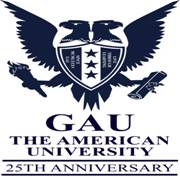 MÜZİK ÖĞRETMENLİĞİ BÖLÜMÜPROGRAM ÇIKTILARIPÇ 1: Bireysel enstrümanını ve piyanoyu tekniğine uygun, müzik öğretmenliğinin gerekleri doğrultusunda, yeterli, düzeyli ve etkili biçimde kullanabilmek.PÇ 2: Sesini, ses eğitiminin ilkeleri doğrultusunda tekniğine uygun, etkili biçimde kullanabilmek, bireysel ve toplu seslendirme yapma becerisi kazanmak.PÇ 3:  Müzik eğitimi bilgisine sahip olmak ve okul şarkılarına piyano ile eşlik edebilme becerisini kazanmak.PÇ 4: Batı ve Türk müziği eserlerini motifsel, temasal, armonik, tür ve biçim olarak detaylı şekilde çözümleyebilme becerisini ve bilgisini  kazanmak.PÇ 5: Sesler arasındaki ilişkileri teorik ve pratik olarak kavramak, müziksel işitme, okuma ve yazma becerisi kazanmak.PÇ 6: Tüm dizi ve akorları kavramak, tanımlayabilmek ve oluşturabilmek.PÇ 7: Müziğin doğuşu, tarihsel gelişimi, dönemleri, dönem ve stil özellikleri, önde gelen bestecileri, enstrümanist ve eserleri hakkında geniş donanıma ve bilgiye sahip olmak.PÇ 8: Okul enstrümanları hakkında geniş bilgiye sahip olmak ve eğitim süresi boyunca farklı okul enstrümanları hakkında pratik deneyime sahip olmak.PÇ 9: Okul enstrümanları ile eğitim müziği örneklerini seslendirebilmek.PÇ 10: Orkestra halinde birçok oda müziği eserini toplu şekilde icracılık ilkelerine, tekniklerine ve yaklaşımlarına yönelik seslendirmek. PÇ 11: Müzik topluluklarını çalıştırmak, eğitmek, geliştirmek konusunda geniş donanıma sahip olmak ve yönetme becerisini kazanmak.PÇ 12: Geleneksel Türk Sanat Müziği, Türk Halk Müziği ve Klasik Batı Müziği ile ilgili temel bilgilere sahip olarak bu eserleri nitelikli bir şekilde birseysel ve toplu olarak koro halinde seslendirebilme becerisini kazanmak.PÇ 13: Eğitim müziği besteleme teknikleri konusunda donanımlı olmak ve okul şarkıları besteleyebilme becerisini kazanmak.PÇ 14: Enstrümanların fiziksel özelliklerini tanımak, bakım ve onarımı hakkında bilgiye sahip olmak.PÇ 15: Enstrümanların çeşitli yaş gruplarına yönelik öğretim ilkeleri ve sistemi hakkında detaylı ve titiz bilgiye sahip olmak. Insan anatomisine uygun, sistematik yaklaşımlarla enstrüman öğretme becerisini kazanmak. PÇ 16: Eğitim ve Öğretim etkinlikleri planlama ve düzenleme yöntemleri ve teknikleri konusunda yeterli donanıma ve bilgiye sahip olmak.PÇ 17: Türk Milli Eğitim sistemini, öğretmenlik mesleğini ve eğitim bilimleri alanını tüm yönleri ile tanımak.PÇ 18: Öğrencilerin gelişim özellikleri doğrultusunda farklı öğrenme ve öğretme yaklaşımlarını bilmek.PÇ 19: Eğitim programı içerisinde alınmış olunan bilgi, donanım ve becerileri kullanarak belirli bir dersi planlamak, işlemek ve değerlendirmek.PÇ 20: Öğretmenin rehberlik görevlerini ve öğrenciyi tanıma yollarını kavramak.Course Unit Title/Ders AdıCourse Unit Title/Ders AdıCourse Unit Title/Ders AdıCourse Unit Title/Ders AdıCourse Unit Title/Ders AdıCourse Unit Title/Ders AdıMüzik KültürüMüzik KültürüMüzik KültürüMüzik KültürüMüzik KültürüMüzik KültürüMüzik KültürüMüzik KültürüCourse Unit Code/Ders KoduCourse Unit Code/Ders KoduCourse Unit Code/Ders KoduCourse Unit Code/Ders KoduCourse Unit Code/Ders KoduCourse Unit Code/Ders KoduMUSA 108MUSA 108MUSA 108MUSA 108MUSA 108MUSA 108MUSA 108MUSA 108Type of Course Unit/Ders statüsüType of Course Unit/Ders statüsüType of Course Unit/Ders statüsüType of Course Unit/Ders statüsüType of Course Unit/Ders statüsüType of Course Unit/Ders statüsüZorunluZorunluZorunluZorunluZorunluZorunluZorunluZorunluLevel of Course Unit/Ders seviyesiLevel of Course Unit/Ders seviyesiLevel of Course Unit/Ders seviyesiLevel of Course Unit/Ders seviyesiLevel of Course Unit/Ders seviyesiLevel of Course Unit/Ders seviyesiLisansLisansLisansLisansLisansLisansLisansLisansNational Credits/Ulusal krediNational Credits/Ulusal krediNational Credits/Ulusal krediNational Credits/Ulusal krediNational Credits/Ulusal krediNational Credits/Ulusal kredi22222222Number of ECTS Credits Allocated/AKTS değeriNumber of ECTS Credits Allocated/AKTS değeriNumber of ECTS Credits Allocated/AKTS değeriNumber of ECTS Credits Allocated/AKTS değeriNumber of ECTS Credits Allocated/AKTS değeriNumber of ECTS Credits Allocated/AKTS değeri2 AKTS2 AKTS2 AKTS2 AKTS2 AKTS2 AKTS2 AKTS2 AKTSTheoretical (hour/week)/Haftalık teorik ders saatiTheoretical (hour/week)/Haftalık teorik ders saatiTheoretical (hour/week)/Haftalık teorik ders saatiTheoretical (hour/week)/Haftalık teorik ders saatiTheoretical (hour/week)/Haftalık teorik ders saatiTheoretical (hour/week)/Haftalık teorik ders saati22222222Practice (hour/week)/Uygulama durumuPractice (hour/week)/Uygulama durumuPractice (hour/week)/Uygulama durumuPractice (hour/week)/Uygulama durumuPractice (hour/week)/Uygulama durumuPractice (hour/week)/Uygulama durumu--------Laboratory (hour/week)/Laboratuvar durumuLaboratory (hour/week)/Laboratuvar durumuLaboratory (hour/week)/Laboratuvar durumuLaboratory (hour/week)/Laboratuvar durumuLaboratory (hour/week)/Laboratuvar durumuLaboratory (hour/week)/Laboratuvar durumu--------Year of Study/ Dersin yılıYear of Study/ Dersin yılıYear of Study/ Dersin yılıYear of Study/ Dersin yılıYear of Study/ Dersin yılıYear of Study/ Dersin yılı22222222Semester when the course unit is delivered/Ders dönemiSemester when the course unit is delivered/Ders dönemiSemester when the course unit is delivered/Ders dönemiSemester when the course unit is delivered/Ders dönemiSemester when the course unit is delivered/Ders dönemiSemester when the course unit is delivered/Ders dönemiBaharBaharBaharBaharBaharBaharBaharBaharCourse Coordinator/Ders koordinatörüCourse Coordinator/Ders koordinatörüCourse Coordinator/Ders koordinatörüCourse Coordinator/Ders koordinatörüCourse Coordinator/Ders koordinatörüCourse Coordinator/Ders koordinatörü--------Name of Lecturer (s)/Ders sorumlu öğretim elemanıName of Lecturer (s)/Ders sorumlu öğretim elemanıName of Lecturer (s)/Ders sorumlu öğretim elemanıName of Lecturer (s)/Ders sorumlu öğretim elemanıName of Lecturer (s)/Ders sorumlu öğretim elemanıName of Lecturer (s)/Ders sorumlu öğretim elemanı--------Name of Assistant (s)/Asistan adıName of Assistant (s)/Asistan adıName of Assistant (s)/Asistan adıName of Assistant (s)/Asistan adıName of Assistant (s)/Asistan adıName of Assistant (s)/Asistan adı--------Mode of Delivery/Dersin işlenişiMode of Delivery/Dersin işlenişiMode of Delivery/Dersin işlenişiMode of Delivery/Dersin işlenişiMode of Delivery/Dersin işlenişiMode of Delivery/Dersin işlenişiYüz yüzeYüz yüzeYüz yüzeYüz yüzeYüz yüzeYüz yüzeYüz yüzeYüz yüzeLanguage of Instruction/Dersin diliLanguage of Instruction/Dersin diliLanguage of Instruction/Dersin diliLanguage of Instruction/Dersin diliLanguage of Instruction/Dersin diliLanguage of Instruction/Dersin diliTürkçeTürkçeTürkçeTürkçeTürkçeTürkçeTürkçeTürkçePrerequisities and co-requisities/Dersin ön koşuluPrerequisities and co-requisities/Dersin ön koşuluPrerequisities and co-requisities/Dersin ön koşuluPrerequisities and co-requisities/Dersin ön koşuluPrerequisities and co-requisities/Dersin ön koşuluPrerequisities and co-requisities/Dersin ön koşulu--------Recommended Optional Programme Components/Önerilen opsiyonel program unsurlarıRecommended Optional Programme Components/Önerilen opsiyonel program unsurlarıRecommended Optional Programme Components/Önerilen opsiyonel program unsurlarıRecommended Optional Programme Components/Önerilen opsiyonel program unsurlarıRecommended Optional Programme Components/Önerilen opsiyonel program unsurlarıRecommended Optional Programme Components/Önerilen opsiyonel program unsurları--------Objectives of the Course/Dersin amacıObjectives of the Course/Dersin amacıObjectives of the Course/Dersin amacıObjectives of the Course/Dersin amacıObjectives of the Course/Dersin amacıObjectives of the Course/Dersin amacıObjectives of the Course/Dersin amacıObjectives of the Course/Dersin amacıObjectives of the Course/Dersin amacıObjectives of the Course/Dersin amacıObjectives of the Course/Dersin amacıObjectives of the Course/Dersin amacıObjectives of the Course/Dersin amacıObjectives of the Course/Dersin amacı      İnsanın ve kültürün tanımı, kültürel, sosyal ve felsefi boyutuyla müziğin doğuşu, gelişimi, “müzik” ile “kültür” kavramları, müziğin, kültür içerisinde edindiği önemli işlevler; müziğin bireysel ve toplumsal etkileri, ses kaynakları, sesin oluşumu ve özellikleri, çalgıların oluşumu-gelişimi; dünya ve Türkiye’deki müzik türleri, müziği üreten, icra eden ve dinleyen insanların, müzikal süreç içinde göstermeleri gereken tutum ve davranışlar; müzikte ses sistemleri, müziğin temel ögeleri; Türkiye’deki müzik kurumlarının yapı ve gelişimleri; müzikte estetik ve güzel kavramı; müzik kültüründe geleneksellik, çağcıllık; Türk müzik kültürü, Atatürk ve Türk Müzik İnkılabı, müzik eğitiminin önemi, işlevleri.      İnsanın ve kültürün tanımı, kültürel, sosyal ve felsefi boyutuyla müziğin doğuşu, gelişimi, “müzik” ile “kültür” kavramları, müziğin, kültür içerisinde edindiği önemli işlevler; müziğin bireysel ve toplumsal etkileri, ses kaynakları, sesin oluşumu ve özellikleri, çalgıların oluşumu-gelişimi; dünya ve Türkiye’deki müzik türleri, müziği üreten, icra eden ve dinleyen insanların, müzikal süreç içinde göstermeleri gereken tutum ve davranışlar; müzikte ses sistemleri, müziğin temel ögeleri; Türkiye’deki müzik kurumlarının yapı ve gelişimleri; müzikte estetik ve güzel kavramı; müzik kültüründe geleneksellik, çağcıllık; Türk müzik kültürü, Atatürk ve Türk Müzik İnkılabı, müzik eğitiminin önemi, işlevleri.      İnsanın ve kültürün tanımı, kültürel, sosyal ve felsefi boyutuyla müziğin doğuşu, gelişimi, “müzik” ile “kültür” kavramları, müziğin, kültür içerisinde edindiği önemli işlevler; müziğin bireysel ve toplumsal etkileri, ses kaynakları, sesin oluşumu ve özellikleri, çalgıların oluşumu-gelişimi; dünya ve Türkiye’deki müzik türleri, müziği üreten, icra eden ve dinleyen insanların, müzikal süreç içinde göstermeleri gereken tutum ve davranışlar; müzikte ses sistemleri, müziğin temel ögeleri; Türkiye’deki müzik kurumlarının yapı ve gelişimleri; müzikte estetik ve güzel kavramı; müzik kültüründe geleneksellik, çağcıllık; Türk müzik kültürü, Atatürk ve Türk Müzik İnkılabı, müzik eğitiminin önemi, işlevleri.      İnsanın ve kültürün tanımı, kültürel, sosyal ve felsefi boyutuyla müziğin doğuşu, gelişimi, “müzik” ile “kültür” kavramları, müziğin, kültür içerisinde edindiği önemli işlevler; müziğin bireysel ve toplumsal etkileri, ses kaynakları, sesin oluşumu ve özellikleri, çalgıların oluşumu-gelişimi; dünya ve Türkiye’deki müzik türleri, müziği üreten, icra eden ve dinleyen insanların, müzikal süreç içinde göstermeleri gereken tutum ve davranışlar; müzikte ses sistemleri, müziğin temel ögeleri; Türkiye’deki müzik kurumlarının yapı ve gelişimleri; müzikte estetik ve güzel kavramı; müzik kültüründe geleneksellik, çağcıllık; Türk müzik kültürü, Atatürk ve Türk Müzik İnkılabı, müzik eğitiminin önemi, işlevleri.      İnsanın ve kültürün tanımı, kültürel, sosyal ve felsefi boyutuyla müziğin doğuşu, gelişimi, “müzik” ile “kültür” kavramları, müziğin, kültür içerisinde edindiği önemli işlevler; müziğin bireysel ve toplumsal etkileri, ses kaynakları, sesin oluşumu ve özellikleri, çalgıların oluşumu-gelişimi; dünya ve Türkiye’deki müzik türleri, müziği üreten, icra eden ve dinleyen insanların, müzikal süreç içinde göstermeleri gereken tutum ve davranışlar; müzikte ses sistemleri, müziğin temel ögeleri; Türkiye’deki müzik kurumlarının yapı ve gelişimleri; müzikte estetik ve güzel kavramı; müzik kültüründe geleneksellik, çağcıllık; Türk müzik kültürü, Atatürk ve Türk Müzik İnkılabı, müzik eğitiminin önemi, işlevleri.      İnsanın ve kültürün tanımı, kültürel, sosyal ve felsefi boyutuyla müziğin doğuşu, gelişimi, “müzik” ile “kültür” kavramları, müziğin, kültür içerisinde edindiği önemli işlevler; müziğin bireysel ve toplumsal etkileri, ses kaynakları, sesin oluşumu ve özellikleri, çalgıların oluşumu-gelişimi; dünya ve Türkiye’deki müzik türleri, müziği üreten, icra eden ve dinleyen insanların, müzikal süreç içinde göstermeleri gereken tutum ve davranışlar; müzikte ses sistemleri, müziğin temel ögeleri; Türkiye’deki müzik kurumlarının yapı ve gelişimleri; müzikte estetik ve güzel kavramı; müzik kültüründe geleneksellik, çağcıllık; Türk müzik kültürü, Atatürk ve Türk Müzik İnkılabı, müzik eğitiminin önemi, işlevleri.      İnsanın ve kültürün tanımı, kültürel, sosyal ve felsefi boyutuyla müziğin doğuşu, gelişimi, “müzik” ile “kültür” kavramları, müziğin, kültür içerisinde edindiği önemli işlevler; müziğin bireysel ve toplumsal etkileri, ses kaynakları, sesin oluşumu ve özellikleri, çalgıların oluşumu-gelişimi; dünya ve Türkiye’deki müzik türleri, müziği üreten, icra eden ve dinleyen insanların, müzikal süreç içinde göstermeleri gereken tutum ve davranışlar; müzikte ses sistemleri, müziğin temel ögeleri; Türkiye’deki müzik kurumlarının yapı ve gelişimleri; müzikte estetik ve güzel kavramı; müzik kültüründe geleneksellik, çağcıllık; Türk müzik kültürü, Atatürk ve Türk Müzik İnkılabı, müzik eğitiminin önemi, işlevleri.      İnsanın ve kültürün tanımı, kültürel, sosyal ve felsefi boyutuyla müziğin doğuşu, gelişimi, “müzik” ile “kültür” kavramları, müziğin, kültür içerisinde edindiği önemli işlevler; müziğin bireysel ve toplumsal etkileri, ses kaynakları, sesin oluşumu ve özellikleri, çalgıların oluşumu-gelişimi; dünya ve Türkiye’deki müzik türleri, müziği üreten, icra eden ve dinleyen insanların, müzikal süreç içinde göstermeleri gereken tutum ve davranışlar; müzikte ses sistemleri, müziğin temel ögeleri; Türkiye’deki müzik kurumlarının yapı ve gelişimleri; müzikte estetik ve güzel kavramı; müzik kültüründe geleneksellik, çağcıllık; Türk müzik kültürü, Atatürk ve Türk Müzik İnkılabı, müzik eğitiminin önemi, işlevleri.      İnsanın ve kültürün tanımı, kültürel, sosyal ve felsefi boyutuyla müziğin doğuşu, gelişimi, “müzik” ile “kültür” kavramları, müziğin, kültür içerisinde edindiği önemli işlevler; müziğin bireysel ve toplumsal etkileri, ses kaynakları, sesin oluşumu ve özellikleri, çalgıların oluşumu-gelişimi; dünya ve Türkiye’deki müzik türleri, müziği üreten, icra eden ve dinleyen insanların, müzikal süreç içinde göstermeleri gereken tutum ve davranışlar; müzikte ses sistemleri, müziğin temel ögeleri; Türkiye’deki müzik kurumlarının yapı ve gelişimleri; müzikte estetik ve güzel kavramı; müzik kültüründe geleneksellik, çağcıllık; Türk müzik kültürü, Atatürk ve Türk Müzik İnkılabı, müzik eğitiminin önemi, işlevleri.      İnsanın ve kültürün tanımı, kültürel, sosyal ve felsefi boyutuyla müziğin doğuşu, gelişimi, “müzik” ile “kültür” kavramları, müziğin, kültür içerisinde edindiği önemli işlevler; müziğin bireysel ve toplumsal etkileri, ses kaynakları, sesin oluşumu ve özellikleri, çalgıların oluşumu-gelişimi; dünya ve Türkiye’deki müzik türleri, müziği üreten, icra eden ve dinleyen insanların, müzikal süreç içinde göstermeleri gereken tutum ve davranışlar; müzikte ses sistemleri, müziğin temel ögeleri; Türkiye’deki müzik kurumlarının yapı ve gelişimleri; müzikte estetik ve güzel kavramı; müzik kültüründe geleneksellik, çağcıllık; Türk müzik kültürü, Atatürk ve Türk Müzik İnkılabı, müzik eğitiminin önemi, işlevleri.      İnsanın ve kültürün tanımı, kültürel, sosyal ve felsefi boyutuyla müziğin doğuşu, gelişimi, “müzik” ile “kültür” kavramları, müziğin, kültür içerisinde edindiği önemli işlevler; müziğin bireysel ve toplumsal etkileri, ses kaynakları, sesin oluşumu ve özellikleri, çalgıların oluşumu-gelişimi; dünya ve Türkiye’deki müzik türleri, müziği üreten, icra eden ve dinleyen insanların, müzikal süreç içinde göstermeleri gereken tutum ve davranışlar; müzikte ses sistemleri, müziğin temel ögeleri; Türkiye’deki müzik kurumlarının yapı ve gelişimleri; müzikte estetik ve güzel kavramı; müzik kültüründe geleneksellik, çağcıllık; Türk müzik kültürü, Atatürk ve Türk Müzik İnkılabı, müzik eğitiminin önemi, işlevleri.      İnsanın ve kültürün tanımı, kültürel, sosyal ve felsefi boyutuyla müziğin doğuşu, gelişimi, “müzik” ile “kültür” kavramları, müziğin, kültür içerisinde edindiği önemli işlevler; müziğin bireysel ve toplumsal etkileri, ses kaynakları, sesin oluşumu ve özellikleri, çalgıların oluşumu-gelişimi; dünya ve Türkiye’deki müzik türleri, müziği üreten, icra eden ve dinleyen insanların, müzikal süreç içinde göstermeleri gereken tutum ve davranışlar; müzikte ses sistemleri, müziğin temel ögeleri; Türkiye’deki müzik kurumlarının yapı ve gelişimleri; müzikte estetik ve güzel kavramı; müzik kültüründe geleneksellik, çağcıllık; Türk müzik kültürü, Atatürk ve Türk Müzik İnkılabı, müzik eğitiminin önemi, işlevleri.      İnsanın ve kültürün tanımı, kültürel, sosyal ve felsefi boyutuyla müziğin doğuşu, gelişimi, “müzik” ile “kültür” kavramları, müziğin, kültür içerisinde edindiği önemli işlevler; müziğin bireysel ve toplumsal etkileri, ses kaynakları, sesin oluşumu ve özellikleri, çalgıların oluşumu-gelişimi; dünya ve Türkiye’deki müzik türleri, müziği üreten, icra eden ve dinleyen insanların, müzikal süreç içinde göstermeleri gereken tutum ve davranışlar; müzikte ses sistemleri, müziğin temel ögeleri; Türkiye’deki müzik kurumlarının yapı ve gelişimleri; müzikte estetik ve güzel kavramı; müzik kültüründe geleneksellik, çağcıllık; Türk müzik kültürü, Atatürk ve Türk Müzik İnkılabı, müzik eğitiminin önemi, işlevleri.      İnsanın ve kültürün tanımı, kültürel, sosyal ve felsefi boyutuyla müziğin doğuşu, gelişimi, “müzik” ile “kültür” kavramları, müziğin, kültür içerisinde edindiği önemli işlevler; müziğin bireysel ve toplumsal etkileri, ses kaynakları, sesin oluşumu ve özellikleri, çalgıların oluşumu-gelişimi; dünya ve Türkiye’deki müzik türleri, müziği üreten, icra eden ve dinleyen insanların, müzikal süreç içinde göstermeleri gereken tutum ve davranışlar; müzikte ses sistemleri, müziğin temel ögeleri; Türkiye’deki müzik kurumlarının yapı ve gelişimleri; müzikte estetik ve güzel kavramı; müzik kültüründe geleneksellik, çağcıllık; Türk müzik kültürü, Atatürk ve Türk Müzik İnkılabı, müzik eğitiminin önemi, işlevleri.Learning Outcomes/Öğrenme çıktılarıLearning Outcomes/Öğrenme çıktılarıLearning Outcomes/Öğrenme çıktılarıLearning Outcomes/Öğrenme çıktılarıLearning Outcomes/Öğrenme çıktılarıLearning Outcomes/Öğrenme çıktılarıLearning Outcomes/Öğrenme çıktılarıLearning Outcomes/Öğrenme çıktılarıLearning Outcomes/Öğrenme çıktılarıLearning Outcomes/Öğrenme çıktılarıLearning Outcomes/Öğrenme çıktılarıBu ders tamamlandığında öğrenciler;Bu ders tamamlandığında öğrenciler;Bu ders tamamlandığında öğrenciler;Bu ders tamamlandığında öğrenciler;Bu ders tamamlandığında öğrenciler;Bu ders tamamlandığında öğrenciler;Bu ders tamamlandığında öğrenciler;Bu ders tamamlandığında öğrenciler;Bu ders tamamlandığında öğrenciler;Bu ders tamamlandığında öğrenciler;Bu ders tamamlandığında öğrenciler;DeğerlendirmeDeğerlendirmeDeğerlendirme1Müziğin doğuşuMüziğin doğuşuMüziğin doğuşuMüziğin doğuşuMüziğin doğuşuMüziğin doğuşuMüziğin doğuşuMüziğin doğuşuMüziğin doğuşuMüziğin doğuşu1,21,21,22Antik Yunan ve müzikAntik Yunan ve müzikAntik Yunan ve müzikAntik Yunan ve müzikAntik Yunan ve müzikAntik Yunan ve müzikAntik Yunan ve müzikAntik Yunan ve müzikAntik Yunan ve müzikAntik Yunan ve müzik1,21,21,23Kilise müziği ve yapısıKilise müziği ve yapısıKilise müziği ve yapısıKilise müziği ve yapısıKilise müziği ve yapısıKilise müziği ve yapısıKilise müziği ve yapısıKilise müziği ve yapısıKilise müziği ve yapısıKilise müziği ve yapısı1,21,21,24Çok seslilikÇok seslilikÇok seslilikÇok seslilikÇok seslilikÇok seslilikÇok seslilikÇok seslilikÇok seslilikÇok seslilik1,21,21,25Formların doğuşuFormların doğuşuFormların doğuşuFormların doğuşuFormların doğuşuFormların doğuşuFormların doğuşuFormların doğuşuFormların doğuşuFormların doğuşu1,21,21,26Barok dönem Barok dönem Barok dönem Barok dönem Barok dönem Barok dönem Barok dönem Barok dönem Barok dönem Barok dönem 1,21,21,2Assesment Methods: 1. Exam, 2. Assignment 3. Project/Report, 4. Presentation, 5 Lab.WorkDeğerlendirme Metodu: 1. Sınav, 2. Ödev, 3. Proje, 4. Sunum, 5. Lab workAssesment Methods: 1. Exam, 2. Assignment 3. Project/Report, 4. Presentation, 5 Lab.WorkDeğerlendirme Metodu: 1. Sınav, 2. Ödev, 3. Proje, 4. Sunum, 5. Lab workAssesment Methods: 1. Exam, 2. Assignment 3. Project/Report, 4. Presentation, 5 Lab.WorkDeğerlendirme Metodu: 1. Sınav, 2. Ödev, 3. Proje, 4. Sunum, 5. Lab workAssesment Methods: 1. Exam, 2. Assignment 3. Project/Report, 4. Presentation, 5 Lab.WorkDeğerlendirme Metodu: 1. Sınav, 2. Ödev, 3. Proje, 4. Sunum, 5. Lab workAssesment Methods: 1. Exam, 2. Assignment 3. Project/Report, 4. Presentation, 5 Lab.WorkDeğerlendirme Metodu: 1. Sınav, 2. Ödev, 3. Proje, 4. Sunum, 5. Lab workAssesment Methods: 1. Exam, 2. Assignment 3. Project/Report, 4. Presentation, 5 Lab.WorkDeğerlendirme Metodu: 1. Sınav, 2. Ödev, 3. Proje, 4. Sunum, 5. Lab workAssesment Methods: 1. Exam, 2. Assignment 3. Project/Report, 4. Presentation, 5 Lab.WorkDeğerlendirme Metodu: 1. Sınav, 2. Ödev, 3. Proje, 4. Sunum, 5. Lab workAssesment Methods: 1. Exam, 2. Assignment 3. Project/Report, 4. Presentation, 5 Lab.WorkDeğerlendirme Metodu: 1. Sınav, 2. Ödev, 3. Proje, 4. Sunum, 5. Lab workAssesment Methods: 1. Exam, 2. Assignment 3. Project/Report, 4. Presentation, 5 Lab.WorkDeğerlendirme Metodu: 1. Sınav, 2. Ödev, 3. Proje, 4. Sunum, 5. Lab workAssesment Methods: 1. Exam, 2. Assignment 3. Project/Report, 4. Presentation, 5 Lab.WorkDeğerlendirme Metodu: 1. Sınav, 2. Ödev, 3. Proje, 4. Sunum, 5. Lab workAssesment Methods: 1. Exam, 2. Assignment 3. Project/Report, 4. Presentation, 5 Lab.WorkDeğerlendirme Metodu: 1. Sınav, 2. Ödev, 3. Proje, 4. Sunum, 5. Lab workAssesment Methods: 1. Exam, 2. Assignment 3. Project/Report, 4. Presentation, 5 Lab.WorkDeğerlendirme Metodu: 1. Sınav, 2. Ödev, 3. Proje, 4. Sunum, 5. Lab workAssesment Methods: 1. Exam, 2. Assignment 3. Project/Report, 4. Presentation, 5 Lab.WorkDeğerlendirme Metodu: 1. Sınav, 2. Ödev, 3. Proje, 4. Sunum, 5. Lab workAssesment Methods: 1. Exam, 2. Assignment 3. Project/Report, 4. Presentation, 5 Lab.WorkDeğerlendirme Metodu: 1. Sınav, 2. Ödev, 3. Proje, 4. Sunum, 5. Lab workCourse’s Contribution to Program/Dersin Programa KatkılarıCourse’s Contribution to Program/Dersin Programa KatkılarıCourse’s Contribution to Program/Dersin Programa KatkılarıCourse’s Contribution to Program/Dersin Programa KatkılarıCourse’s Contribution to Program/Dersin Programa KatkılarıCourse’s Contribution to Program/Dersin Programa KatkılarıCourse’s Contribution to Program/Dersin Programa KatkılarıCourse’s Contribution to Program/Dersin Programa KatkılarıCourse’s Contribution to Program/Dersin Programa KatkılarıCourse’s Contribution to Program/Dersin Programa KatkılarıCourse’s Contribution to Program/Dersin Programa KatkılarıCourse’s Contribution to Program/Dersin Programa KatkılarıCourse’s Contribution to Program/Dersin Programa KatkılarıCourse’s Contribution to Program/Dersin Programa KatkılarıCL/KSCL/KS1Klasik dönemKlasik dönemKlasik dönemKlasik dönemKlasik dönemKlasik dönemKlasik dönemKlasik dönemKlasik dönemKlasik dönemKlasik dönem552Fransız bestecileriFransız bestecileriFransız bestecileriFransız bestecileriFransız bestecileriFransız bestecileriFransız bestecileriFransız bestecileriFransız bestecileriFransız bestecileriFransız bestecileri333Rus bestecileri Rus bestecileri Rus bestecileri Rus bestecileri Rus bestecileri Rus bestecileri Rus bestecileri Rus bestecileri Rus bestecileri Rus bestecileri Rus bestecileri 44 Course Contents/Ders İçeriği Course Contents/Ders İçeriği Course Contents/Ders İçeriği Course Contents/Ders İçeriği Course Contents/Ders İçeriği Course Contents/Ders İçeriği Course Contents/Ders İçeriği Course Contents/Ders İçeriği Course Contents/Ders İçeriği Course Contents/Ders İçeriği Course Contents/Ders İçeriği Course Contents/Ders İçeriği Course Contents/Ders İçeriğiWeek/HaftaWeek/HaftaExams/ SınavlarExams/ SınavlarExams/ Sınavlar11Müzik nedir. Müzik nedir. Müzik nedir. Müzik nedir. Müzik nedir. Müzik nedir. Müzik nedir. 22Antik Yunan ve müzik.Antik Yunan ve müzik.Antik Yunan ve müzik.Antik Yunan ve müzik.Antik Yunan ve müzik.Antik Yunan ve müzik.Antik Yunan ve müzik.33Kilise müziği ve yapısı.Kilise müziği ve yapısı.Kilise müziği ve yapısı.Kilise müziği ve yapısı.Kilise müziği ve yapısı.Kilise müziği ve yapısı.Kilise müziği ve yapısı.44Çok seslilik .Çok seslilik .Çok seslilik .Çok seslilik .Çok seslilik .Çok seslilik .Çok seslilik .55Formların doğuşu .Formların doğuşu .Formların doğuşu .Formların doğuşu .Formların doğuşu .Formların doğuşu .Formların doğuşu .66Klasik formlar.Klasik formlar.Klasik formlar.Klasik formlar.Klasik formlar.Klasik formlar.Klasik formlar.77Tekrar.Tekrar.Tekrar.Tekrar.Tekrar.Tekrar.Tekrar.88Vize Vize Vize 99Barok dönem.Barok dönem.Barok dönem.Barok dönem.Barok dönem.Barok dönem.Barok dönem.1010Klasik dönem.Klasik dönem.Klasik dönem.Klasik dönem.Klasik dönem.Klasik dönem.Klasik dönem.1111İzlenimcilik-Fransız bestecileri.İzlenimcilik-Fransız bestecileri.İzlenimcilik-Fransız bestecileri.İzlenimcilik-Fransız bestecileri.İzlenimcilik-Fransız bestecileri.İzlenimcilik-Fransız bestecileri.İzlenimcilik-Fransız bestecileri.1212Rus bestecileri ve eserlerindeki yenilikler.Rus bestecileri ve eserlerindeki yenilikler.Rus bestecileri ve eserlerindeki yenilikler.Rus bestecileri ve eserlerindeki yenilikler.Rus bestecileri ve eserlerindeki yenilikler.Rus bestecileri ve eserlerindeki yenilikler.Rus bestecileri ve eserlerindeki yenilikler.1313Elektronik müzik.Elektronik müzik.Elektronik müzik.Elektronik müzik.Elektronik müzik.Elektronik müzik.Elektronik müzik.1414Tekrar.Tekrar.Tekrar.Tekrar.Tekrar.Tekrar.Tekrar.1515FinalFinalFinalRecommended Sources/Önerilen kaynaklarRecommended Sources/Önerilen kaynaklarRecommended Sources/Önerilen kaynaklarRecommended Sources/Önerilen kaynaklarRecommended Sources/Önerilen kaynaklarRecommended Sources/Önerilen kaynaklarRecommended Sources/Önerilen kaynaklarRecommended Sources/Önerilen kaynaklarRecommended Sources/Önerilen kaynaklarRecommended Sources/Önerilen kaynaklarRecommended Sources/Önerilen kaynaklarRecommended Sources/Önerilen kaynaklarRecommended Sources/Önerilen kaynaklarTextbook/Ders kitabı:Prof. Dr. Lale FERİDUNOĞLU’nun konu ile ilgili kitabı ve çeşitli müzik kültürü kitapları.Textbook/Ders kitabı:Prof. Dr. Lale FERİDUNOĞLU’nun konu ile ilgili kitabı ve çeşitli müzik kültürü kitapları.Textbook/Ders kitabı:Prof. Dr. Lale FERİDUNOĞLU’nun konu ile ilgili kitabı ve çeşitli müzik kültürü kitapları.Textbook/Ders kitabı:Prof. Dr. Lale FERİDUNOĞLU’nun konu ile ilgili kitabı ve çeşitli müzik kültürü kitapları.Textbook/Ders kitabı:Prof. Dr. Lale FERİDUNOĞLU’nun konu ile ilgili kitabı ve çeşitli müzik kültürü kitapları.Textbook/Ders kitabı:Prof. Dr. Lale FERİDUNOĞLU’nun konu ile ilgili kitabı ve çeşitli müzik kültürü kitapları.Textbook/Ders kitabı:Prof. Dr. Lale FERİDUNOĞLU’nun konu ile ilgili kitabı ve çeşitli müzik kültürü kitapları.Textbook/Ders kitabı:Prof. Dr. Lale FERİDUNOĞLU’nun konu ile ilgili kitabı ve çeşitli müzik kültürü kitapları.Textbook/Ders kitabı:Prof. Dr. Lale FERİDUNOĞLU’nun konu ile ilgili kitabı ve çeşitli müzik kültürü kitapları.Textbook/Ders kitabı:Prof. Dr. Lale FERİDUNOĞLU’nun konu ile ilgili kitabı ve çeşitli müzik kültürü kitapları.Textbook/Ders kitabı:Prof. Dr. Lale FERİDUNOĞLU’nun konu ile ilgili kitabı ve çeşitli müzik kültürü kitapları.Textbook/Ders kitabı:Prof. Dr. Lale FERİDUNOĞLU’nun konu ile ilgili kitabı ve çeşitli müzik kültürü kitapları.Textbook/Ders kitabı:Prof. Dr. Lale FERİDUNOĞLU’nun konu ile ilgili kitabı ve çeşitli müzik kültürü kitapları.Assessment/DeğerlendirmeAssessment/DeğerlendirmeAssessment/DeğerlendirmeAssessment/DeğerlendirmeAssessment/DeğerlendirmeAssessment/DeğerlendirmeAssessment/DeğerlendirmeAssessment/DeğerlendirmeAssessment/DeğerlendirmeAssessment/DeğerlendirmeAssessment/DeğerlendirmeAssessment/DeğerlendirmeAssessment/DeğerlendirmeAttendance/Derse devamAttendance/Derse devamAttendance/Derse devamAttendance/Derse devam5%Homeworks/ÖdevlerHomeworks/ÖdevlerHomeworks/ÖdevlerHomeworks/Ödevler5%Laboratory/Lab. Laboratory/Lab. Laboratory/Lab. Laboratory/Lab. 0%Lab Grade= Lab Performance  Lab AttendanceLab Grade= Lab Performance  Lab AttendanceLab Grade= Lab Performance  Lab AttendanceLab Grade= Lab Performance  Lab AttendanceLab Grade= Lab Performance  Lab AttendanceLab Grade= Lab Performance  Lab AttendanceLab Grade= Lab Performance  Lab AttendanceLab Grade= Lab Performance  Lab AttendanceMidterm Exam/Vize sınavıMidterm Exam/Vize sınavıMidterm Exam/Vize sınavıMidterm Exam/Vize sınavı40%Final Exam/Final sınavıFinal Exam/Final sınavıFinal Exam/Final sınavıFinal Exam/Final sınavı50%TotalTotalTotalTotal100%ECTS Allocated Based on the Student Workload/ Öğrenci ders yüküne göre AKTS değerleriECTS Allocated Based on the Student Workload/ Öğrenci ders yüküne göre AKTS değerleriECTS Allocated Based on the Student Workload/ Öğrenci ders yüküne göre AKTS değerleriECTS Allocated Based on the Student Workload/ Öğrenci ders yüküne göre AKTS değerleriECTS Allocated Based on the Student Workload/ Öğrenci ders yüküne göre AKTS değerleriECTS Allocated Based on the Student Workload/ Öğrenci ders yüküne göre AKTS değerleriECTS Allocated Based on the Student Workload/ Öğrenci ders yüküne göre AKTS değerleriECTS Allocated Based on the Student Workload/ Öğrenci ders yüküne göre AKTS değerleriECTS Allocated Based on the Student Workload/ Öğrenci ders yüküne göre AKTS değerleriECTS Allocated Based on the Student Workload/ Öğrenci ders yüküne göre AKTS değerleriECTS Allocated Based on the Student Workload/ Öğrenci ders yüküne göre AKTS değerleriECTS Allocated Based on the Student Workload/ Öğrenci ders yüküne göre AKTS değerleriECTS Allocated Based on the Student Workload/ Öğrenci ders yüküne göre AKTS değerleriActivitiesEtkinlik ActivitiesEtkinlik ActivitiesEtkinlik ActivitiesEtkinlik ActivitiesEtkinlik ActivitiesEtkinlik ActivitiesEtkinlik Number/SayısıDuration (hour)/SüresiTotal Workload(hour)/Toplam yükTotal Workload(hour)/Toplam yükTotal Workload(hour)/Toplam yükTotal Workload(hour)/Toplam yükCourse duration in class (including the Exam week)/Sınıf içi etkinliklerCourse duration in class (including the Exam week)/Sınıf içi etkinliklerCourse duration in class (including the Exam week)/Sınıf içi etkinliklerCourse duration in class (including the Exam week)/Sınıf içi etkinliklerCourse duration in class (including the Exam week)/Sınıf içi etkinliklerCourse duration in class (including the Exam week)/Sınıf içi etkinliklerCourse duration in class (including the Exam week)/Sınıf içi etkinlikler15230303030Labs and Tutorials/ Lab ve dersLabs and Tutorials/ Lab ve dersLabs and Tutorials/ Lab ve dersLabs and Tutorials/ Lab ve dersLabs and Tutorials/ Lab ve dersLabs and Tutorials/ Lab ve dersLabs and Tutorials/ Lab ve ders------Assignments/ÖdevlerAssignments/ÖdevlerAssignments/ÖdevlerAssignments/ÖdevlerAssignments/ÖdevlerAssignments/ÖdevlerAssignments/Ödevler21020202020E-Learning Activities/E-learning activitiesE-Learning Activities/E-learning activitiesE-Learning Activities/E-learning activitiesE-Learning Activities/E-learning activitiesE-Learning Activities/E-learning activitiesE-Learning Activities/E-learning activitiesE-Learning Activities/E-learning activities-          -----Project/Presentation/Report Writing/ProjeProject/Presentation/Report Writing/ProjeProject/Presentation/Report Writing/ProjeProject/Presentation/Report Writing/ProjeProject/Presentation/Report Writing/ProjeProject/Presentation/Report Writing/ProjeProject/Presentation/Report Writing/Proje--QuizzesQuizzesQuizzesQuizzesQuizzesQuizzesQuizzes------Lab ExamsLab ExamsLab ExamsLab ExamsLab ExamsLab ExamsLab Exams------Midterm Examination/VizeMidterm Examination/VizeMidterm Examination/VizeMidterm Examination/VizeMidterm Examination/VizeMidterm Examination/VizeMidterm Examination/Vize111111Final Examination/FinalFinal Examination/FinalFinal Examination/FinalFinal Examination/FinalFinal Examination/FinalFinal Examination/FinalFinal Examination/Final111111Self-Study/Bireysel çalışmaSelf-Study/Bireysel çalışmaSelf-Study/Bireysel çalışmaSelf-Study/Bireysel çalışmaSelf-Study/Bireysel çalışmaSelf-Study/Bireysel çalışmaSelf-Study/Bireysel çalışma428888Total Workload/İş yüküTotal Workload/İş yüküTotal Workload/İş yüküTotal Workload/İş yüküTotal Workload/İş yüküTotal Workload/İş yüküTotal Workload/İş yüküTotal Workload/İş yüküTotal Workload/İş yükü66666666Total Workload/30 (h)Total Workload/30 (h)Total Workload/30 (h)Total Workload/30 (h)Total Workload/30 (h)Total Workload/30 (h)Total Workload/30 (h)Total Workload/30 (h)Total Workload/30 (h)       66/30       66/30       66/30       66/30ECTS Credit of the Course/AKTS değeri         (ECTS = 2)ECTS Credit of the Course/AKTS değeri         (ECTS = 2)ECTS Credit of the Course/AKTS değeri         (ECTS = 2)ECTS Credit of the Course/AKTS değeri         (ECTS = 2)ECTS Credit of the Course/AKTS değeri         (ECTS = 2)ECTS Credit of the Course/AKTS değeri         (ECTS = 2)ECTS Credit of the Course/AKTS değeri         (ECTS = 2)ECTS Credit of the Course/AKTS değeri         (ECTS = 2)ECTS Credit of the Course/AKTS değeri         (ECTS = 2)2222